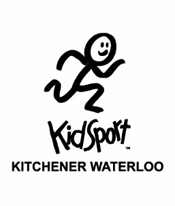 KidSport Kitchener-Waterloo ChapterVolunteer Application FormPlease complete and email this form to hr@kidsportkw.caDate:Full Name:Address: 										PC: Phone. Home:		cell:			E-mail:How did you hear about KidSport?Why are you interested in volunteering with KidSport KW?Are you interested in a specific position? If so, which one?What previous volunteer experience do you have? What skills/qualifications do you bring to the role? (If available, please include your C.V.)How much time per week or month do you have to give to the organization?What do you hope to achieve by volunteering with KidSport Kitchener-Waterloo?Note: members must be residents of Waterloo Regionwww.kidsportcanada.ca/ontario/kitchener-waterlooKidSport KW is a committee of the Kitchener Waterloo Sports Council